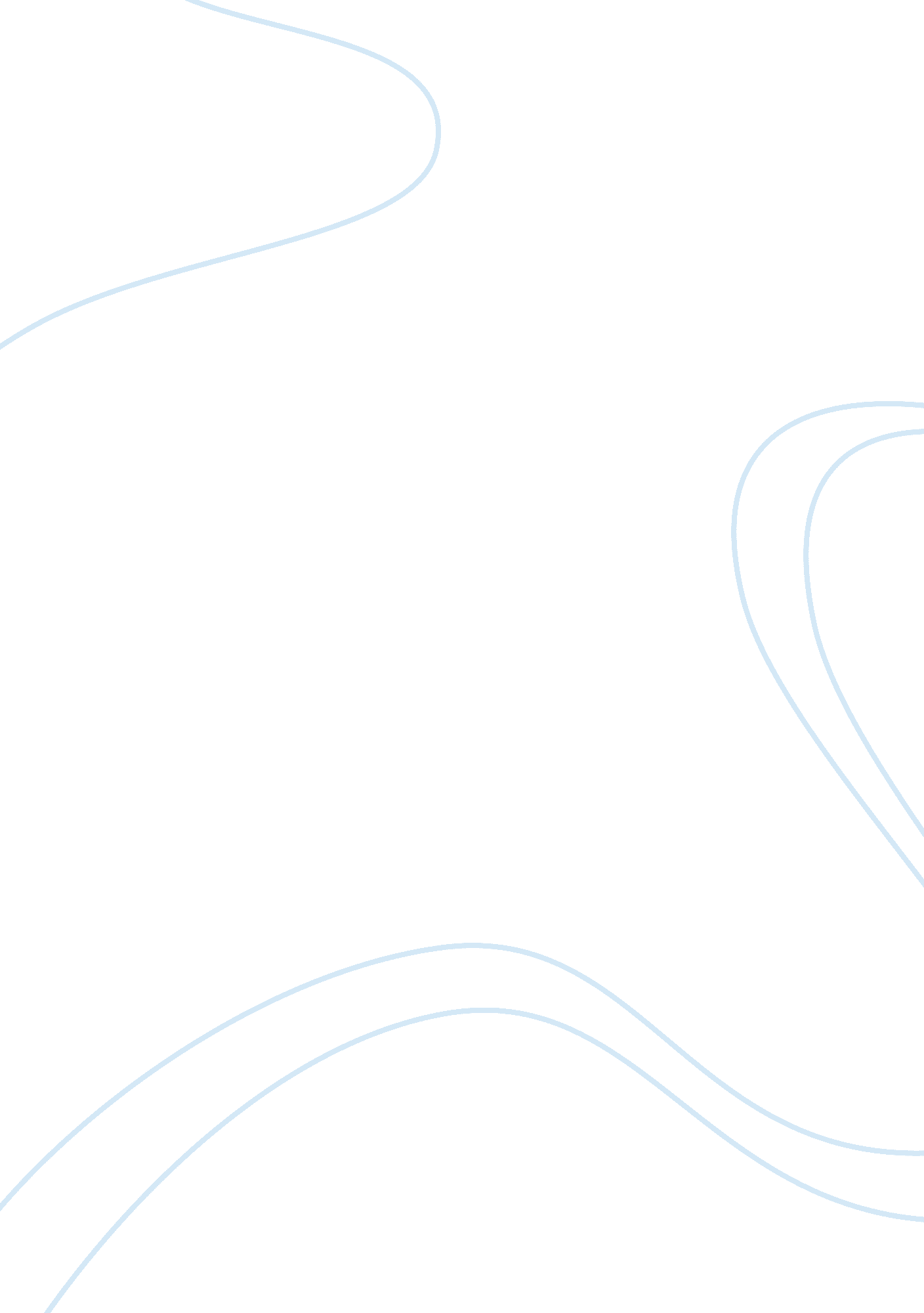 What wasted resources or wasted efforts have you seen heard about in health care ...Health & Medicine, Nursing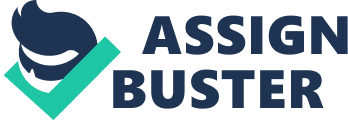 What Wasted Resources or Wasted Efforts have You Seen/Heard about in Health Care Today ﻿The health care is one of the most important areas that should be taken care of, however, the quality of it should be improved. The financial resources people spend for inspection, making diagnosis and buying necessary medicines are great. However, many of these resources are wasted, because the diagnosis put during the first admission may be wrong and the recommendations received by a patient are useless. In such a case a patient has to re-apply to the medical establishment or to look for a new doctor to specify the diagnosis. Certainly, readmissions are caused by badly qualified personnel. The number of readmissions reflects the quality of health care. If the re-admission is unplanned, it very often testifies about a poorly inspected patient. “ Initially, CMS tackled this problem by requiring hospitals to begin publicly reporting their 30-day readmission rates for acute myocardial infarction (AMI), heart failure (HF), and pneumonia (PN). CMS claimed that this reporting would increase the transparency of hospital care, help consumers choose a care venue, and provide a benchmark for hospitals in their quality improvement efforts” (Brown). Also people usually spend much time and money for different tests, because the specialists can’t make the corresponding conclusion after a couple of tests are done. The efforts of health care professionals should be directed at making right diagnosis, because it is very important for further treatment. Wrongly made diagnosis leads not only to wasted time, money and resources, but also represents a threat to patient’s health. 
References 
Brown, Bobbi. A Best Way to Manage a CMS Hospital Readmission Reduction Program. Retrieved October 17, 2014 from http://www. healthcatalyst. com/healthcare-data-warehouse-hospital-readmissions-reduction 